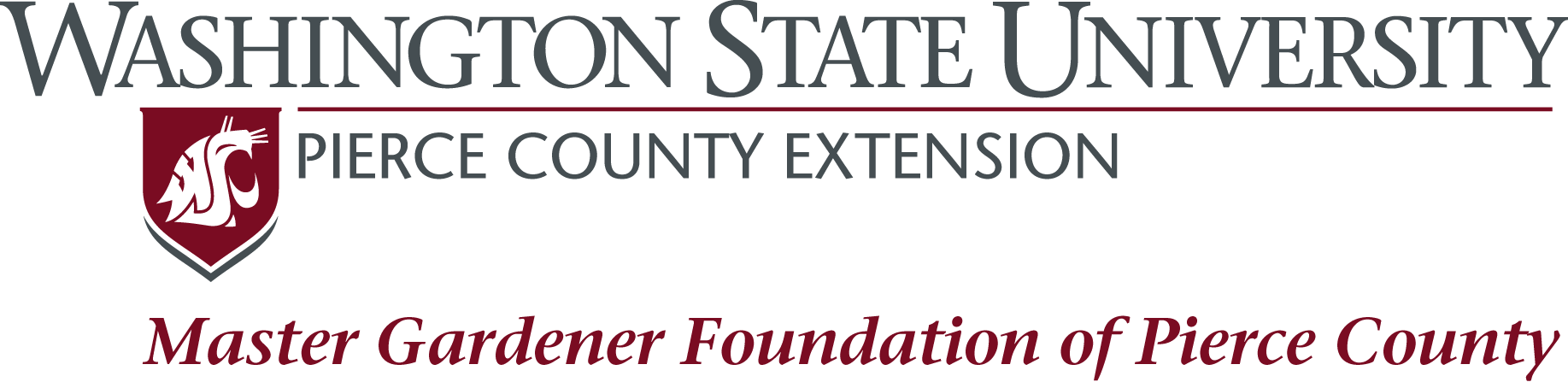 Master Gardener Foundation of Pierce CountySharon Ballard Community Garden Grant Request for Funding ApplicationDate of application:  Name of applicant organization or community group:  Physical address of community garden:   Name of contact person and your garden role: Address for contact person: Telephone number for contact person:Email for contact person:  Project Description/Name:  Funding Requested for: New Garden __________    Existing Garden:  _______ (established when) ________Amount of funding requested: ____________Detailed Project Budget, for grant funds requested, Must Accompany the ApplicationA Pierce County Master Gardener (PCMG) must oversee the project considered for grant funds.Name of Pierce County Master Gardener (Include MG Status, MG Year, Email, and Phone):A Letter of Project Support, written by the PCMG, and details their project involvement, Must Accompany the Application.Previous grant award from MGFPC:   Yes _______ If yes, when?  __________     No _______ Master Gardener Foundation of Pierce County Sharon Ballard Community Garden Grant Request for Funding Application1.  Specifically, describe how the funds requested for this project will be spent?2.  Describe how the success of this project will be monitored and measured?  (A garden presentation at project completion or prior to December 1, within the awarding year, is required)3.  Describe your garden community (i.e.: organizations, people, volunteers, etc.) and how they will benefit from this project.4.  What other community support will be utilized for project completion (i.e.: volunteer hours, monetary, and/or in-kind contributions)?5.  Tell us about your gardens leadership structure.6.  Does your garden support a local food bank, in addition to its community garden members?7.  How will your garden community maintain this project in the future? 8.   Describe your gardens plan for long-term sustainability.NOTE: Following attachments Must Accompany the ApplicationPCMG Letter of ProjectSupport, and details their project involvementDetailed Project Budget supporting grant funds requested